Date:                                   First Name:        Middle Initial:     Last Name:   Preferred Name:           Date of Birth:   Address:   City:   State:  Zip code: Home phone:    Mobile phone:     Work phone:   Email address:      Communicate through Email:   Yes   NoGender you identify with:  M     F   	 Preferred method of contact:   email    home     cell    workEmployment InformationEmployer name:      Occupation:    Address:      City:      State:      Zip: Emergency Contact InformationContact name:     Telephone #:        Relationship to Patient: Referral InformationPhysician’s name:      Telephone #:     How did you hear about us?   Problem/Condition InformationWhen was your surgery/injury or when did the pain start?      Is this a work-related injury?   Yes   No	 Is this related to a motor vehicle accident?       Yes   NoDescription of the surgery/problem:            Have you had any tests or imaging for this condition?  X-ray / MRI / CT scan / Other:       Have you tried any other therapy for this condition?   Yes    No       If yes, type of treatment:             Do you have any hobbies or sports you enjoy?            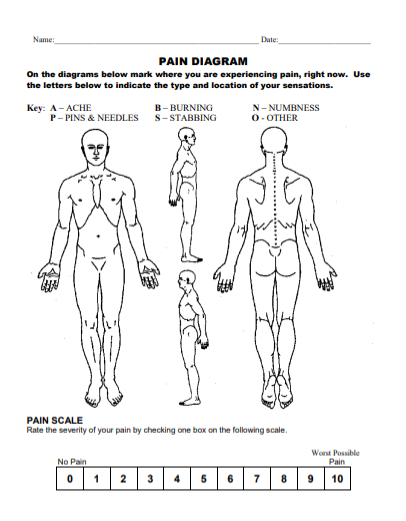 Medical HistoryPlease circle any conditions you have or have ever had:  Anxiety		Arthritis		TIA/Stroke			DiabetesFever/Night Sweats	Headaches		Emphysema			TuberculosisChest pain		Heart Disease		Hypertension			HepatitisIncontinence		COPD			Depression			NeuropathyKidney Disease	Open Wounds		Osteoarthritis			GoutPacemaker		Seizures		Drug use			Thyroid ProblemsBrain Injury		Spinal Cord Injury	Parkinson’s Disease		Multiple SclerosisAllergies (please list): Cancer/Tumor (please list type/location/date):    	Current(s) Infection (please list type/location):     Medical History ContinuedOther:    Are you pregnant or is there any chance that you may be pregnant?  Yes  NoHave you had any previous surgeries or injuries? (Please list with date):  Please list all medications/supplementations you are taking:  Are you currently receiving care from any other medical professionals? If yes, we would like to know whom so that we can coordinate your care:Provider’s name:       Conditions they are treating you for:   Health HabitsDo you smoke/use tobacco?  Yes  No		 If yes, how often?      Do you consume alcohol?      Yes  No		 If yes, how often?      Do you exercise regularly?    Yes  No		 If yes, how often?      Would you be interested in learning ways to improve your health and fitness?  Yes  NoFor Medicare ONLYAre you currently receiving Home Health Services?     Yes  No 	Name of Agency:         Last date of service:    Have you received any Physical or Speech Therapy since the beginning of the year?   Yes  NoConsent to TreatmentI consent to receive rehabilitation therapy treatment and any supplementary services that are deemed medically necessary or appropriate by my physical therapist and/or referring physician.  I understand that the practice of rehabilitation therapy is not an exact discipline and I acknowledge that there are no guarantees regarding treatment and/or treatment results from my rehabilitation therapy.Signature of Patient or Legal Guardian:  ___________________________________________________ Date: ______________________Acknowledgement of Notice of Privacy PracticesThe patient understands that Live to Move LLC (referred to as “the clinic”) will use and disclose health information about the patient in the course of providing physical therapy care. The patient understands that their health information may include information both created and received by the clinic, may be in the form of written or electronic records or spoken words, and may include information about my health history, health status, symptoms, examinations, test results, diagnosis, treatments, procedures, and similar health-related information.The patient understands that:Protected health information may be disclosed or used for treatment, payment, or health care operationsThe clinic has a Notice of Privacy Practices and that the patient has the opportunity to review this NoticeThe clinic reserves the right to change the Notice of Privacy PoliciesThe patient has the right to restrict the uses of their information, but the clinic does not have to agree to those restrictionsThe patient may revoke this Consent in writing at any time and all future disclosures will then ceaseBy signing this form, you consent to our use and disclosure of protected health information. The clinic provides this form to comply with the Health Insurance Portability and Accountability Act of 1996 (HIPAA).Signature of Patient or Legal Guardian:  __________________________________________________ Date: _______________________Consent to Leave Phone Message/Release of InformationIn order to protect patient confidentiality, Live to Move Physical Therapy & Wellness would like to obtain your consent to release and/or leave detailed messages. If we do not have a signed consent on file, we may only leave our name and phone number on an answering machine. By completing the consent below you authorize Live to Move Physical Therapy & Wellness to release information or leave a detailed message on voicemail or with a specific individual. For us to relay any of your medical information to anyone other than yourself, please check the box below.Signature of Patient or Legal Guardian:  __________________________________________________ Date: _______________________ Yes, release and/or leave detailed message with  , relationship: ,  phone number: Cancellation / No Show PolicyIf an appointment in not cancelled at least 24 hours in advance you will be charged a $25 fee; this fee will not be covered by your insurance company.We understand that there are times when you must miss an appointment due to emergencies.If you are unable to keep a scheduled appointment, please give 24 hours advance notice to allow us the potential to fill your appointment time slot. We strive to offer the highest quality one-on-one care to our patients and cancellations/no shows are very detrimental to our practice. The cancellation and no show fees are the sole responsibility of the patient and must be paid in full before the patient’s next appointment. We understand that special unavoidable circumstances may cause you to cancel within 24 hours. Fees in this instance may be waived but only with management approval.Signature of Patient or Legal Guardian:  __________________________________________________ Date: _______________________